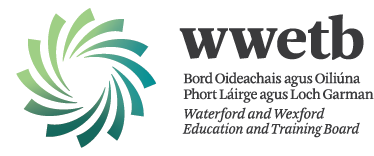 Introduction‘Procurement’ is the overarching function that describes the activities and processes to acquire goods and services from an external source.  As distinct from “purchasing” procurement involves all the activities involved in establishing requirements, market research, approach, supplier / tender evaluation, negotiation and award of contracts through to contract management.

Public Bodies (Contracting Authorities) such as Education and Training Boards (ETBs) must ensure that procurement is carried out in accordance with National and European Union Public Procurement Regulations & Directives, Legislation, Policy and Guidelines. There is an onus on public bodies to ensure that the public procurement function is discharged ethically, honestly and fairly in a manner that secures best value for money.

‘Public Procurement’ refers to the process by which public bodies purchase works, goods or services from suppliers’ which they have selected for this purpose.  It ranges from the purchase of routine goods or services to large scale contracts for infrastructural projects and involves a wide and diverse range of contracting authorities.A ‘Public Contract’ is a contract for the provision of works, supplies or services to a contracting authority. It includes all procurements, not just those which are undertaken on the basis of a full tendering process and formal signing of a contract.
 ‘Tender’ and ‘Tendering’ is used to describe the procedures for above National Threshold procurements (€25k supplies and services; €50k works) and ‘quotations’ refers to the procedures used for below National Threshold procurements.
Goods/Supplies: the purchase, lease or rental of a good or product (e.g.. vehicles, IT, stationery) Service: provision of services such as canteen, cleaning services, legal, professional etc. Work: building / civil engineering design and execution
Framework Agreement: an agreement between one or more contracting authorities and one or more suppliers which establishes some or all of the terms on which contracts for supplies, works or services can be entered into during the period of the agreement without further advertisement.









WATERFORD AND WEXFORD ETB PROCUREMENT THRESHOLDS:

Public Bodies are obliged to publicly tender all requirements on the Irish Government website www.etenders.gov.ie over certain thresholds, in addition to advertising in the Official Journal of the European Union (OJEU) for larger value contracts.The etenders website is the national system operated in Ireland.  It is a fully electronic confidential tool supporting the advertising and tender transactions for all Irish Public Bodies as well as those in receipt of public funding.There are essentially 5 categories of procurement methods:	Quotations – where the Contracting Authority has discretion over who to invite to submit a quotation (as per above thresholds).	National Tenders – where the Contracting Authority must advertise its requirements on the Irish Government website www.etenders.gov.ie and comply with strict rules and protocols on tendering.	EU Tenders – where the Contracting Authority must advertise its requirements in the European Journal in addition to  www.etenders.gov.ie.  The notice will also appear on the OJEU making it accessible to all EU Member States in addition to other countries signatory to various EU trade deals such as the European Economic Area and the Government Procurement Agreement of the World Trade Organisation.  The official OJEU website is  www.ted.europa.eu.   The rules of EU tendering are defined by EU legislation, namely Directive 2014/24/EU as transposed into Irish law by Statutory Instrument 284 of 2016.

In addition to the 3 methods outlined above, Contracting Authorities may also	Award contracts via mini-competitions under Framework Agreements established by the Office of Government Procurement (OGP), Education Procurement Service or collaborative groups of organisations such as a number of ETBs .	They may also use framework agreements set up by their own organisations.
It is Government policy to use centralised contracts and this is reiterated in the Code of Practice for the Governance of ETBs  Where a National or Sectoral Contract or Framework exists for the supply of goods and services or works the contract will already have been subject to the necessary level of competition and should be used, once suitable to ETB requirements. In the case of a Single Party Framework it is not necessary to obtain further competitive quotations and orders may be placed directly with the supplier. In the case of Multi Party Supplier Frameworks it will be necessary to conduct a 'mini-competition'. Where a central procurement framework or contract is not used, a value for money justification, approved by the Director of OSD, should be kept on file for audit purposes.  In the case of mini-competitions, these are not publicly visible, however the establishing framework would have been advertised on www.etenders.gov.ie / OJEU.The final method may involve the establishment of panels or Dynamic Purchasing Systems (DPS) – these are lists of qualified economic operators.   They are constantly open for access for economic operators to apply on  www.etenders.gov.ie / OJEU.  The establishment is  subject  to  public  advertising;  however,  the  contracts  being  awarded  under  the Panels/DPSs are not.
Please note the following:

*Title III Services as defined in the Directives include training and education, social and related services, catering and hotel services, security services, etc.**Concession Contracts are contracts based upon two fundamental aspects – remuneration and risk. The remuneration is paid for by those using the service / work and the risk (being a significant element of the risk involved) must be taken by the concessionaire.    A typical service concession is a bank ATM machine or a coffee shop at a public building/facility.  A typical works concession is a toll road.This Guidance Document aims to explain the process involved for economic operators responding to quotations, tenders or mini-competitions via the  www.etenders.gov.ie website.






Timescales for competitions published on Etenders and OJEU:
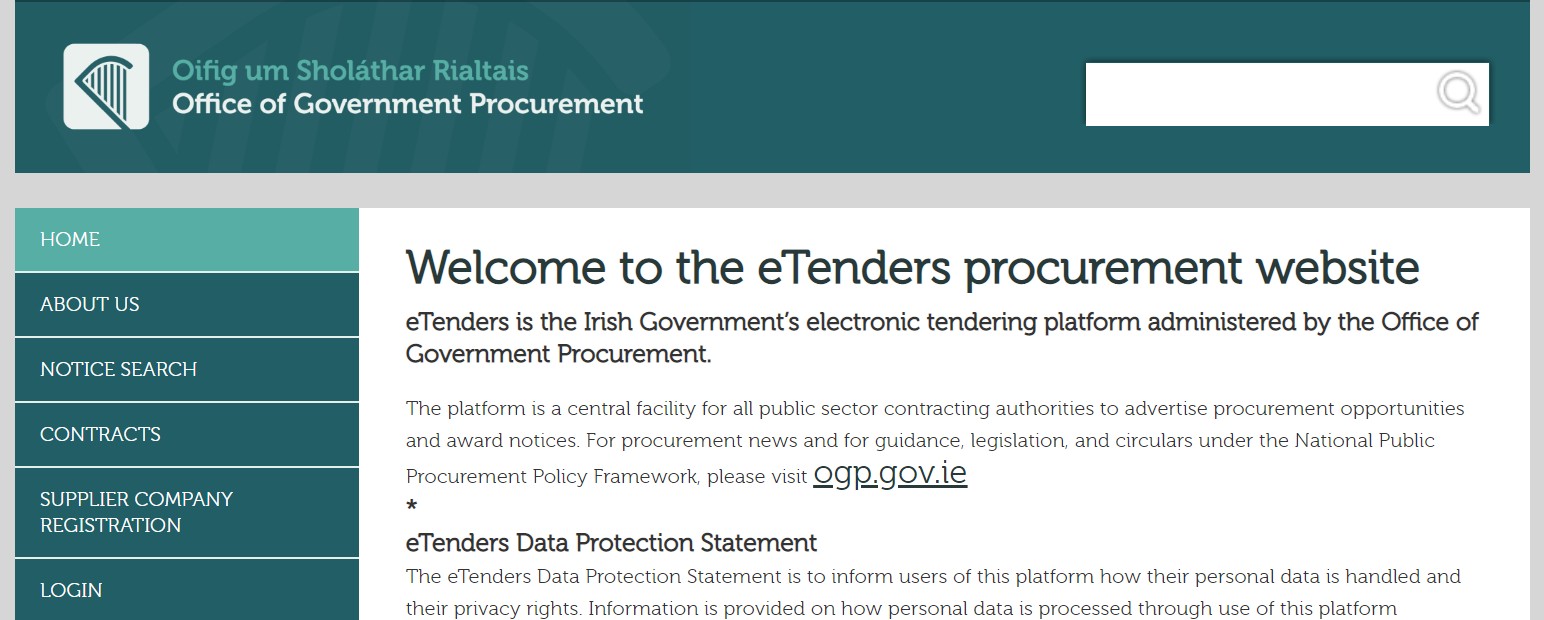 Guidance on Accessing eTendersLog on to  www.etenders.gov.ieGuidance on using Messaging / Question and Answer FacilityNote #1: Please note that in public tenders, where questions are asked by tenderers i.e. clarifications sought, the answers are anonymised are issued to all interested parties.Guidance on Submitting the Formal ResponseNote #1: Please note that once uploaded it is possible to cancel the submission and re- upload if required, once the closing date and time has not passed.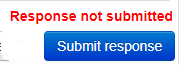 Note #2: The maximum file size is 2.14Gb.  There is no limit on the number of documents which can be uploaded in a tender response, unless limited by the instructions from the buyers.Note #3:  It  is  recommended  to  minimise  the  number  of  documents  submitted  where possible.    Please ensure all documents are named correctly and logically so that the Contracting Authority can easily determine what the file contains.Note #4: Please leave sufficient time to upload the documents taking account of the size /number of files to be uploaded, and the broadband speed and capacity in the local area. It is possible to log in and practice uploading in advance.	Don’t press submit if practicing;	Make sure to delete any test documents.Note#5: Please note the system will time out after 1 hour, so if it is taking longer, save and exit and start again.Note#6: If you run into difficulty, please contact the eTenders Helpdesk at 021 2439277 or email them at  etenders@eu-supply.com.WWETB PROCUREMENTWWETB is committed to maximising value for money in all goods and services procured and ensuring compliance with all national and EU regulations.A key principle of procurement is that goods and services should be appropriate and sourced at the best possible cost to meet the needs to the buyer in terms of quality and quantity, time and location.

WWETB utilises OGP frameworks where suitable for its needs. Procurement transactions and decisions must in all respects be fair, equitable and ensure value for money. Procurement practices are subject to audit and scrutiny under the Comptroller and Auditor General (Amendment) Act 1993 and Department Circulars and procurement guidelines. 

Waterford and Wexford ETB encourage SME participation in public procurement as per Circular 10/14. Some competitions may be sub-divided into lots to facilitate access by SMEs, both quantitatively (the size of the lots may better correspond to the productive capacity of the SME) and qualitatively (the content of the lots may correspond more closely to the specialised sector of the SME). It may also be sub-divided by geographical area.

Waterford and Wexford ETB encourage and support Green Public Procurement (GPP): A process whereby public and semi-public authorities meet their needs for goods, services, works and utilities by choosing solutions that have a reduced impact on the environment throughout their life-cycle, as compared to alternative products/solutions.”  Sourcing products/services that make good economic and environmental sense and comply with EU regulations e.g. timber products EU regulations. It raises the concepts of life-cycle analysis (LCA) and life-cycle costing (LCC) are at the heart of GPP, and require buyers and suppliers to consider not just the up-front purchase costs of a given solution, but its total economic and environmental cost. ThresholdProcedurePublish on ETenders?Publish on OJEU?€0 - €500Proceed with PO While publication not required, consider using E-Tenders ‘Quick Quote’ functionWhile publication not required, consider using E-Tenders ‘Quick Quote’ function€500-€5,000One or more competitive quotation(s) - if verbal, document same.While publication not required, consider using E-Tenders ‘Quick Quote’ functionWhile publication not required, consider using E-Tenders ‘Quick Quote’ function€5,000-€15,000Seek 3 written quotations by specified closing date  While publication not required, consider using E-Tenders ‘Quick Quote’ functionWhile publication not required, consider using E-Tenders ‘Quick Quote’ function€15,000-€25,000Seek 5 written quotations by specified closing date. Follow clear process e.g.. specification, evaluate, notify. While publication not required, consider using E-Tenders ‘Quick Quote’ functionWhile publication not required, consider using E-Tenders ‘Quick Quote’ function€25,000-€125,000€125,000- €215,000Open Procedure (single stage no prequalification)Choice of Procedure (e.g.. open, restricted, competitive dialogue)€215,000+ Choice of Procedure > €750,000Title III Services< €50,000Minimum of 5 written quotationsWhile publication not required, consider using E-Tenders is considered best practice While publication not required, consider using E-Tenders is considered best practice €50,000- €2,500,000Open procedure€2,500,000-€5,382,000Large/ complex projects: Restricted Procedure. Smaller/ straight forward projects: Open Procedure €5,382,000+Restricted Procedure ProcedureReceipt of Expression of InterestReceipt of Tenders+Standstill  +allow time forNATIONAL (Non-OJEU tenders)NATIONAL (Non-OJEU tenders)NATIONAL (Non-OJEU tenders)NATIONAL (Non-OJEU tenders)Preparing specificationEvaluation of tendersContract finalisationSupply & delivery National – Open (recommended)N/A21 days7Preparing specificationEvaluation of tendersContract finalisationSupply & delivery National – Restricted (recommended)21 days21 days7Preparing specificationEvaluation of tendersContract finalisationSupply & delivery EUROPEAN (OJEU tenders)EUROPEAN (OJEU tenders)EUROPEAN (OJEU tenders)EUROPEAN (OJEU tenders)Preparing specificationEvaluation of tendersContract finalisationSupply & delivery Open – e sending notices/docs availableN/A35 days14Preparing specificationEvaluation of tendersContract finalisationSupply & delivery Open – e sending & receiving tendersN/A30 days14Preparing specificationEvaluation of tendersContract finalisationSupply & delivery Open – PINN/A15 days14Preparing specificationEvaluation of tendersContract finalisationSupply & delivery Restricted – e sending notices/docs available30 days30 days14Preparing specificationEvaluation of tendersContract finalisationSupply & delivery Restricted – e sending & receiving tenders30 days25 days14Preparing specificationEvaluation of tendersContract finalisationSupply & delivery Restricted - PIN15 days10 days14Preparing specificationEvaluation of tendersContract finalisationSupply & delivery STEPACTIONTO GET THE DOCUMENTS FROM WWW.ETENDERS.GOV.IETO GET THE DOCUMENTS FROM WWW.ETENDERS.GOV.IEStep 1Locate the competition under System ID number if known, or via email link from etenders or by searching by the Contracting Authority. This is accessed via the website Notice Search functionStep 2 Click on the hyperlink under the Tender Name RFT  153675 - V19/5 - Contract for Emergency Breakdown, Bi-annual Repair and maintenance and supply of parts for the “rolling stock” training units and vehicles for Waterford Training Centrehttps://irl.eu-supply.com/app/rfq/edittransaction.asp?TID=153675 Step 3 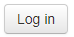 Check the                    Button the top leftStep 4Enter username and passwordStep 5 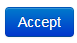 Click the                             button on the top leftStep 6 Click on the Access Documents SectionStep 7 Download all the documents – read carefully and ensure you comply with all rules for tender submissionsSTEPACTIONTO ASK QUESTIONS ON WWW.ETENDERS.GOV.IETO ASK QUESTIONS ON WWW.ETENDERS.GOV.IEStep 1Click on the Messaging Tab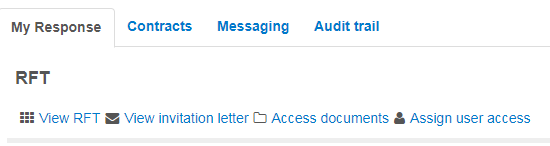 Step 2Click on the New Message button 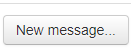 Step 3Complete the message including subject, content and press Send.STEPACTIONTO SUBMIT A TENDER RESPONSE ON WWW.ETENDERS.GOV.IETO SUBMIT A TENDER RESPONSE ON WWW.ETENDERS.GOV.IEStep 1LOGINStep 2On the HOME screen under My Request for Tenders, click on the TenderCompetition using the blue hyperlinked text.Step 3Step 3 Go to the My Response Section and respond to the sections as follows:Step 4My ResponseIf it asks for Additional Response Documents – just upload the response documents ensuring they are properly named under the Attach Documents button.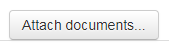 Make sure the documents are:	Named with easily identifiable titles including organisation name;	Indexed;	Page numbered;Step 5The Percent Complete will turn green when documents are uploaded.Step 6When you are ready to submit, press the blue Submit response button:Step 7A request is made for the username and password again – this must be completed to fulfil the submission obligation.